Liceo Elvira Sánchez de Garcés Unidad 1: Números Enteros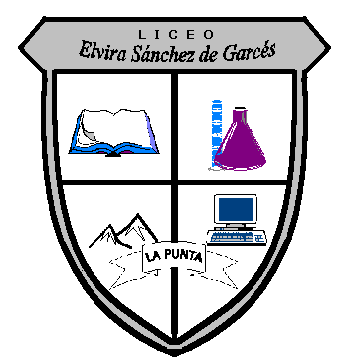     Matemática  7º A Prof. Mario L. Cisterna B.GUIA  DE  NUMEROS  ENTEROSITEM  I:EJERCICIOS DE COMPARACIÒN.( 2 PUNTOS C/U. )Ordena de mayor a menor los siguientes grupos de números:___________________________________________________________________________________________________________________________________________________________ITEM  II:  EJERCICIOS DE DESARROLLO.  ( 2  PUNTOS C/U.  )	Resuelve las siguientes operaciones con valor absoluto:2.3.4.5.6.ITEM  III:  EJERCICIOS DE COMPARACIÒN.  ( 1  PUNTO C/U.  )Compara los números enteros, escribiendo con los signos >( mayor que ),  < ( menor que ) o = ( igual a ) según corresponda. 6.  _____________ 27. _____________ 78.    19 _____________  9. _____________  10.ITEM  IV:  EJERCICIOS DE SELECCIÓN MÙLTIPLE.  ( 2  PUNTOS  C/U.  )Responda las siguientes preguntas encerrando en un circulo la alternativa que consideres correcta.ITEM  V:  EJERCICIOS DE COMPLETACIÒN.  ( 1  PUNTO C/U.  DE LAS CASILLAS O CELDAS DE UN TOTAL DE 10 PUNTOS )	En un cuadrado mágico los números de cada fila, de cada columna y de cada diagonal suman lo mismo. Completa en cada caso las casillas que faltan para que el cuadrado sea mágico. ABITEM  VI:  EJERCICIOS DE DESARROLLO.  ( 2  PUNTOS  C/U.  )Resuelve las siguientes operaciones combinadas de números enteros.ITEM  VII:RESOLUCIÒN  DE PROBLEMAS.  ( 3  PUNTOS  C/U.  )1. Sebastián tomó un pote con comida que se encontraba a . Al colocarlo en el refrigerador disminuyó su temperatura en . Luego de un rato, puso el pote en el microondas, que elevó su temperatura en .  ¿ A qué temperatura se encuentra la comida después de sacarla del microondas ?2. Un buzo desciende a bajo el nivel del mar y luego asciende . ¿ A qué profundidad queda el buzo ?3. Tales de Mitelo es considerado uno de los “ siete sabios de Grecia” . Gran filósofo y matemático, sobresalió especialmente en el área de la geometría. Murió en el año    a la edad de¿ En qué año nació ?Nombre:                                                                                                      Curso:             Fecha: 22/04/2020Objetivo De Aprendizaje: Resolver problemas asociados a operaciones con  números enterosconsiderando diversos contextos cotidianos.PJE.  TOTAL  GUIA:  77Puntos      PJE.  OBT.  ESTUDIANTE:    El valor de la expresión  es:B.C.D.6.¿ Cuál de las siguientes expresiones es falsa ?>B.<C.>D.>El valor de la expresión   es:B.C.D.7.El valor de la expresión   es:B.C.D.El inverso aditivo de   es:B.C.D.8.Si la temperatura a las 7 de la mañana era de 5ºC y descendió 9 grados, ¿ cuánto es la nueva temperatura ?4ºCB.14ºCC. ºCD.14 ºCEl valor de la expresiónB.C.D.9.El valor de es:B.C.D.El valor de  es igual a:10.Al ordenar el grupo de números:   de menor a mayor queda: